Additional Pupil Premium Plus Requests to be completed on separate PP+ Application Form. Prior to completing this, please clarify how nursery / school have used the £1200 they have been allocated, to be included on the form.Distribution ListPlease complete the distribution list so that The HIVE Team can send the completed PEP to all who need a copy of it. This will happen once child’s social worker has uploaded PEP to LCS.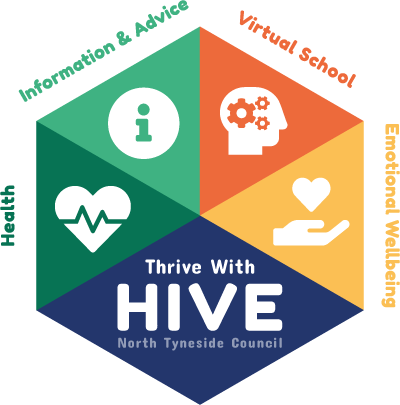 The Riverside CentreMinton Lane, North Shields, Tyne and Wear, NE29 6DQ
0191 643 8366 Email: virtualschool@northtyneside.gov.uk 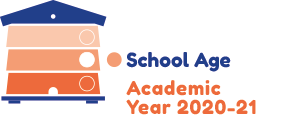 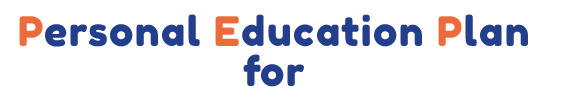 NameAt meeting?School / NurserySocial WorkerCarerIROParent (if applicable)SW to forward to parentOtherPupil’s NameDate of BirthDate of Autumn Term PEPDate of Spring Term ReviewDate of Summer Term ReviewLCS IDSchoolKey ContactSENNone / SEN Support / EHCP / Under assessmentPrimary NeedAUTUMN TermAUTUMN TermSPRING Term ReviewSPRING Term ReviewSUMMER Term ReviewSUMMER Term ReviewPre-PEP – School / Nursery Data Pack Key Points for Discussion to be identified prior to meeting by member of staff leading PEP.Pre-PEP – School / Nursery Data Pack Key Points for Discussion to be identified prior to meeting by member of staff leading PEP.Pre-PEP – School / Nursery Data Pack Key Points for Discussion to be identified prior to meeting by member of staff leading PEP.Pre-PEP – School / Nursery Data Pack Key Points for Discussion to be identified prior to meeting by member of staff leading PEP.Pre-PEP – School / Nursery Data Pack Key Points for Discussion to be identified prior to meeting by member of staff leading PEP.Pre-PEP – School / Nursery Data Pack Key Points for Discussion to be identified prior to meeting by member of staff leading PEP.What is working well?What is working well?What is working well?What is working well?What is working well?What is working well?What are we worried about?What are we worried about?What are we worried about?What are we worried about?What are we worried about?What are we worried about?How would you rate the current education situation based on 0 being the worst it could be and 10 being the best?Scaling:  0  1  2  3  4  5  6  7  8  9  10How would you rate the current education situation based on 0 being the worst it could be and 10 being the best?Scaling:  0  1  2  3  4  5  6  7  8  9  10How would you rate the current education situation based on 0 being the worst it could be and 10 being the best?Scaling:  0  1  2  3  4  5  6  7  8  9  10How would you rate the current education situation based on 0 being the worst it could be and 10 being the best?Scaling:  0  1  2  3  4  5  6  7  8  9  10How would you rate the current education situation based on 0 being the worst it could be and 10 being the best?Scaling:  0  1  2  3  4  5  6  7  8  9  10How would you rate the current education situation based on 0 being the worst it could be and 10 being the best?Scaling:  0  1  2  3  4  5  6  7  8  9  10Even better if:Even better if:Even better if:Even better if:Even better if:Even better if:Short Term Goals: (By next term)Short Term Goals: (By next term)Short Term Goals: (By next term)Short Term Goals: (By next term)Short Term Goals: (By next term)Short Term Goals: (By next term)Actions to achieve goalsActions to achieve goalsActions to achieve goalsActions to achieve goalsActions to achieve goalsActions to achieve goalsWhat needs to happen?Who will lead on it?What needs to happen?Who will lead on it?What needs to happen?Who will lead on it?Any additional support required?Any additional support required?Any additional support required?Any additional support required?Any additional support required?Any additional support required?Long Term Goal: (By end of academic year)Long Term Goal: (By end of academic year)Long Term Goal: (By end of academic year)Long Term Goal: (By end of academic year)Long Term Goal: (By end of academic year)Long Term Goal: (By end of academic year)